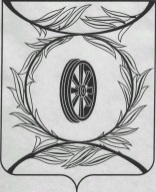 Челябинская областьСОБРАНИЕ ДЕПУТАТОВ КАРТАЛИНСКОГО МУНИЦИПАЛЬНОГО РАЙОНАРЕШЕНИЕот  26 октября 2023 года № 518О внесении изменений в Положение о реализации инициативных проектов в Карталинском муниципальном районеРассмотрев ходатайство администрации Карталинского муниципального района о внесении изменений и дополнений в решение Собрания депутатов Карталинского муниципального района от 28 января 2021 года №55 «Об утверждении Положения о реализации инициативных проектов в Карталинском муниципальном районе» ,Собрание депутатов Карталинского муниципального района РЕШАЕТ:1. Внести в Положение о реализации инициативных проектов в Карталинском муниципальном районе, утвержденное решением Собрания депутатов Карталинского муниципального района от 28 января 2021 года № 55 (с изменениями от 03.03.2021 года № 88, от 24.02.2022 года № 260) (далее - Положение), следующие изменения:1) в пункте 5 Положения:подпункт 1 изложить в следующей редакции:	«1) описание проблемы, решение которой имеет приоритетное значение для жителей муниципального образования или его части, с указанием того, что инициативный проект выдвигается для получения финансовой поддержки за счет межбюджетных трансфертов из областного  бюджета;»;подпункт 4 изложить в следующей редакции :«4) предварительный расчет необходимых расходов на реализацию инициативного проекта, в который могут быть включены расходы на разработку проектной документации и проведение государственной экспертизы проектной документации (в случае необходимости ее осуществления в соответствии с законодательством о градостроительной деятельности) при условии, что инициативный проект не направлен только на финансирование мероприятий по разработке проектной документации и проведению государственной экспертизы проектной документации»;подпункт 8 изложить в следующей редакции:«8) указание на территорию муниципального образования или  часть территории данного муниципального образования, в границах которой будет реализовываться инициативный проект, определяемую в соответствии с порядком, установленным нормативным правовым актом представительного органа муниципального образования;»;2) пункт 6 Положения изложить в следующей редакции:«6. Инициативные проекты вносятся в местную администрацию  в сроки, установленные органом местного самоуправления, но не позднее 1 ноября года, предшествующего очередному финансовому году.»;3) дополнить Положение пунктом 6.1 следующего содержания:«6.1 Инициативный проект подлежит обязательному рассмотрению администрацией в 60–дневный срок после истечения указанного в пункте 6 настоящего Положения  предельного срока внесения инициативного проекта с учетом принятия решения по результатам рассмотрения инициативного проекта, то есть до 31 декабря соответствующего года.»; 4) пункт 13 Положения изложить в следующей редакции: «13. Администрация по результатам рассмотрения инициативного проекта принимает одно из следующих решений:1) поддержать инициативный проект и продолжить работу над ним в пределах бюджетных ассигнований, предусмотренных решением о местном бюджете на соответствующие цели и (или) в соответствии с порядком составления и рассмотрения проекта местного бюджета (внесения изменений в решение о местном бюджете);2) отказать в поддержке инициативного проекта и проинформировать инициатора проекта о принятом решении с указанием оснований отказа в поддержке инициативного проекта, предусмотренных подпунктами 4 и 6 пункта 14 настоящего Положения.Инициативный проект, в отношении которого принято решение об отказе в поддержке по основаниям, предусмотренным подпунктами 4 и 6 части 14 настоящего Положения,  возвращается инициатору проекта по его требованию. В отношении такого проекта не может быть принято решение о признании его прошедшим конкурсный отбор в случаях, предусмотренных пунктом 30 настоящего Положения.Решение администрации о поддержании инициативного проекта должно содержать следующие сведения: стоимость инициативного проекта, в том числе сумму инициативных платежей, объем и виды работ в рамках трудового участия заинтересованных лиц в реализации инициативного проекта, виды и объем имущества в рамках имущественного участия заинтересованных лиц в реализации инициативного проекта, мероприятия, подлежащие выполнению в целях реализации инициативного проекта.В случае завершения реализации инициативного проекта и образования экономии бюджетных средств в результате применения конкурентных способов при осуществлении закупок товаров, работ, услуг  администрация вправе:1) по согласованию с инициатором проекта принять решение об использовании бюджетных средств в объеме экономии для выполнения мероприятий, направленных на улучшение качественных и (или) количественных характеристик инициативного проекта. Порядок согласования использования средств с инициаторами проектов устанавливается органом местного самоуправления;2) принять решение о завершении инициативного проекта, уточнении его стоимости и не позднее 15 августа текущего финансового года направить в конкурсную комиссию уведомление об экономии бюджетных средств в результате применения конкурентных способов при осуществлении закупок товаров, работ, услуг для признания прошедшим (прошедшими) конкурсный отбор инициативного проекта (инициативных проектов), который (которые) набрал (набрали) наибольшее количество баллов по сравнению с другими инициативными проектами и был признан (были признаны) не прошедшим (не прошедшими) конкурсный отбор вследствие отсутствия средств местного бюджета в объеме средств, необходимом для реализации данного (данных) инициативного проекта (инициативных проектов), при условии, что стоимость данного (данных) инициативного проекта (инициативных проектов) не превышает сумму полученной экономии.Конкурсная комиссия в течение 7 календарных дней со дня поступления уведомления признает инициативный проект (инициативные проекты) прошедшим (прошедшими) конкурс и не позднее трех календарных дней после дня заседания комиссии передает протокол заседания в администрацию.Решение о поддержке инициативного проекта (инициативных проектов) и продолжении работы с ним (ними) в пределах суммы полученной экономии в  принимается  администрацией не позднее 31 августа текущего финансового года. Данный (данные) инициативный проект (инициативные проекты) подлежит (подлежат) реализации до конца текущего финансового года.»;5) пункт 15  Положения дополнить абзацами вторым - пятым следующего содержания:«Инициатор проекта в течение пяти календарных дней после получения от администрации инициативного проекта, в отношении которого было принято решение об отказе в его поддержке по основанию, предусмотренному подпунктом 2 пункта 14 настоящего Положения вправе доработать инициативный проект и повторно внести его в администрацию. Решение о допуске инициативного проекта к конкурсному отбору или об отказе в поддержке инициативного проекта, повторно внесенного в администрацию, принимается не позднее  десяти календарных дней со дня внесения указанного инициативного проекта в администрацию.Инициатор проекта может внести инициативный проект в администрацию после его доработки только один раз.Администрация не позднее трех календарных дней со дня принятия решений размещает на официальном сайте в информационно- телекоммуникационной сети «Интернет» информацию о допуске инициативного проекта к конкурсному отбору или об отказе в его поддержке с указанием оснований отказа.».6) Приложения 1 и 2 к Положению изложить в новой редакции (прилагаются).2. Направить настоящее решение главе Карталинского муниципального района для подписания и опубликования.3. Опубликовать настоящее решение в официальном сетевом издании администрации Карталинского муниципального района в сети Интернет (http://www.kartalyraion.ru).4. Настоящее решение вступает в силу со дня его официального опубликования и распространяет свое действие на правоотношения, возникшие с 01.06.2023 года.Председатель Собрания депутатов Карталинского муниципального района                                              Е.Н. СлинкинГлава Карталинского муниципального района                                                                        А.Г. ВдовинПриложение 1к решению Собрания депутатовКарталинского муниципального районаот 26 октября 2023 года № 518«ПРИЛОЖЕНИЕ 1к Положению (форма)Инициативный проект, претендующий на финансовую поддержку за счет средств бюджета муниципального образования(представитель инициатора) _______________________ Ф.И.О.Приложения:  Протокол собрания или конференции граждан, в том числе собрания или конференции граждан по вопросам осуществления ТОС.Решение администрации об определении части территории муниципального образования, на которой планируется реализовать инициативный проект.Расчет и обоснование предполагаемой стоимости инициативного проекта.Гарантийное письмо, подписанное инициатором проекта (представителем   инициатора), содержащее обязательства по обеспечению инициативных платежей и (или) добровольному имущественному участию и (или) по трудовому участию в реализации инициативного проекта (представляется инициатором проекта при условии, если инициативный проект содержит сведения о планируемом финансовом, имущественном и (или) трудовом участии заинтересованных лиц в реализации данного проекта в соответствии с подпунктом 6 пункта 5 Положения).Документы, подтверждающие полномочия инициатора проекта.Презентационные    материалы   к    инициативному    проекту (с использованием средств визуализации инициативного проекта), дополнительные материалы (чертежи, макеты, графические материалы, фотографии и другие) при необходимости. Видеозапись собрания или конференции граждан, в том числе собрания или конференции граждан по вопросам осуществления ТОС (при наличии).Документы и (или) копии документов, иные материалы, подтверждающие продвижение инициативного проекта среди граждан с использованием одного или нескольких информационных каналов.Согласие на обработку персональных данных инициатора проекта (в случае внесения проекта инициативной группой, согласие на обработку персональных данных представляют все участники инициативной группы).ПРИЛОЖЕНИЕ 2к Положению (форма)Критерии конкурсного отбора инициативных проектов№ Общая характеристика инициативного проекта  Сведения 1Наименование инициативного проекта2Вопросы местного значения или иные вопросы, право решения которых предоставлено органам местного самоуправления муниципального образования, на исполнение которых направлен инициативный проект3Обоснование предложений по решению указанной проблемы4Территория муниципального образования или его часть, в границах которой будет реализовываться инициативный проект, определяемая в соответствии с порядком, установленным решением представительного органа муниципального образования5Цель и задачи инициативного проекта6Описание проблемы, решение которой имеет приоритетное значение для жителей муниципального образования или его части, с указанием того, что инициативный проект выдвигается для получения финансовой поддержки за счет межбюджетных трансфертов из областного бюджета7Описание ожидаемого результата (ожидаемых результатов) реализации инициативного проекта8Описание дальнейшего развития инициативного проекта после завершения финансирования                       (использование, содержание и т.д.)9Ожидаемое количество жителей муниципального образования или его части, заинтересованных в реализации инициативного проекта10Планируемые сроки реализации инициативного проекта11Информация об инициаторе проекта12предварительный расчет необходимых расходов на реализацию инициативного проекта, в который могут быть включены расходы на разработку проектной документации и проведение государственной экспертизы проектной документации (в случае необходимости ее осуществления в соответствии с законодательством о градостроительной деятельности) при условии, что инициативный проект не направлен только на финансирование мероприятий по разработке проектной документации и проведению государственной экспертизы проектной документации	13Сведения о планируемом (возможном) финансовом, имущественном и (или) трудовом участии заинтересованных лиц в реализации данного проекта14Указание на объем средств местного бюджета в случае, если предполагается использование этих средств на реализацию инициативного проекта, за исключением планируемого объема инициативных платежей15Объем имущественного и (или) трудового участия, обеспечиваемый инициатором проекта№ Наименование критерия конкурсного отбора инициативного проектаКоличество баллов, начисляемых по каждому критерию конкурсного отбора инициативного проекта1Приоритетные направления реализации инициативного проекта:организация благоустройства территории муниципального образования или его части5обеспечение условий для развития физической культуры, школьного спорта и массового спорта, проведения культурных мероприятий5организация обустройства объектов социальной инфраструктуры5дорожная деятельность в отношении автомобильных дорог местного значения5обеспечение доступности объектов инфраструктуры муниципального образования для лиц с ограниченными возможностями здоровья и маломобильных групп населения в целях их социализации и повышения уровня общественной  активности5иные направления, связанные с решением вопросов местного значения42Актуальность проблемы53Степень проработанности инициативного проекта54Планируемое трудовое и (или) имущественное участие заинтересованных лиц в реализации инициативного проекта55Дополнительная поддержка инициативного проекта по результатам электронного голосования граждан в информационно- телекоммуникационной сети «Интернет» и сбора подписей граждан (в случае невозможности проведения электронного голосования граждан в связи с отсутствием инфраструктуры связи на части территории муниципального образования106Количество жителей муниципального образования или его части, заинтересованных в реализации инициативного проекта:до 1000 человек включительно4от 1001 до 5000 человек включительно8более 5001 человека включительно127Планируемый (возможный) объем инициативных платежей:от 8 процентов и более от стоимости инициативного проекта10от 6 процентов до 7,99 процента от стоимости инициативного проекта8от 4 процентов до 5,99 процента от стоимости инициативного проекта6от 2 процентов до 3,99 процента от стоимости инициативного проекта5до 1,99 процента от стоимости инициативного проекта38Степень планируемого (возможного) имущественного и (или) трудового участия заинтересованных лиц в реализации инициативного проекта:от 20 процентов стоимости инициативного проекта5от 15 процентов до 19,99 процента стоимости инициативного проекта4от 10 процентов до 14,99 процента стоимости инициативного проекта3от 5 процентов до 9,99 процента стоимости инициативного проекта2до 4,99 процента стоимости инициативного проекта19Перечень информационных каналов по продвижению инициативного проекта среди гражданинформационные стенды (листовки, объявления, брошюры, буклеты)1публикация статей (заметок) в тираже или части тиража отдельного номера периодического печатного издания, отдельного выпуска либо обновлении сетевого издания1социальные сети110Визуальное представление инициативного проекта наличие (дизайн-проекта, чертежа, эскиза, схемы проекта и других)0-3 11Срок использования результатов инициативного проектадо 1 года1свыше 1 года до 3 лет включительно3свыше 3 лет до 5 лет включительно5свыше 5 лет до 7 лет включительно7свыше 7 лет до 10 лет включительно10свыше 10 лет до 15 лет включительно15свыше 15 лет до 20 лет включительно20свыше 20 лет30